Sample Letter to send to family members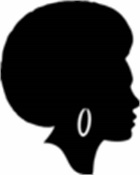 Loved ones picture here Loved ones Name here Dear Family and friends,On February 26th, 2016 the __________ and __________ families lost a great lady, Loved ones name here. As you know the 7th year anniversary of his/her death is this year, 2023. _____________ was meek, humble, kind, loving and considerate, and those are just a few of her character traits.  He/She was a wife/(husband), mother/father, son/daughter, brother/sister, devoted grandfather/grandmother, uncle/aunt, trusted friend, a good neighbor, but most of all he/she loved the Lord.  As a way to honor the memory of those who served at True Light, we the family of loved ones first name here are raising money to donate in his/her memory to the church building fund.Loved ones first name here was a dedicated hard working member of the True Light family and he/she is deeply missed. Here is a few positions that he/she held as a member of True Light.Loved one’s first name here: was a primary Sunday-School teacher for over 40 years.Loved one’s first name here was a member of Circle 1, where she worked with those in need. Loved one’s first name here was a member of the Women’s Savings Club.Loved one’s first name here was a member of Mission #2.Loved one’s first name here sang in the Senior Choir and the Women’s Choir during special occasions.Loved one’s first name here faithfully attended bible study.Loved one’s first name here attended church business meetings and Church Conference.Loved one’s first name here was involved in her community.Please help us honor the memory of this beautiful man/lady by making a donation of any amount. As I mentioned earlier, the anniversary of his/her death is Month and date here: and we would like to collect the donations by March 15th. If you send a check or money order please make it out to your and your spouses name here  or last name here. Included is a self-addressed envelope for your convenience.  If you have questions please give us a call or text at phone # here or phone # here if more than one. If want to know the amount that is collected in his /her memory please include your email address and I will gladly let you know. God bless!You and spouses name here if applicableYour numerical address hereYour City, State and zip code hereYour email here“A good name is better than precious ointment; and the day of death than the day of one’s birth.” Ecclesiastes 7:1      